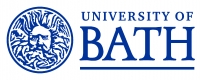 Minutes of a Meeting of Faculty of Humanities and Social Sciences Board of Studies on Thursday 18th November 2021 at 2.15 pm held remotely via TeamsPresent:			Prof D Galbreath, Dean of H&SS (Chair)Dr N Gjersoe, Associate Dean (Learning and Teaching)Dr S Alegre, Department of Politics, Languages and International Studies Ms E Barratt Hacking, Department of EducationDr M Bonnouvrier, Department of Politics, Languages and International StudiesDr K Gooch, Department of Social and Policy SciencesDr M Garcia, Head of Department of Politics, Languages and International StudiesProf F Gillison, Head of Department for HealthMr D Griffiths, Faculty of Engineering and DesignDr T Grimshaw, Department of EducationMs L Hanning, Faculty of ScienceProf G Maio, Head of Department of PsychologyDr T Mergoupis, Department of EconomicsDr S Moore, Head of Department of Social and Policy SciencesDr H Morgan, Department for HealthDr P Postl, Head of Department of EconomicsProf E Rich, Department for HealthDr J Thomson, Department of Politics, Languages and International StudiesDr J Syrda, School of ManagementMr Z Tzifas Kratiras, Academic RepresentativeIn Attendance:Mrs R Acres (Secretary)Apologies for absence were received from:Prof J Devine, Deputy DeanDr S Adams, Department of PsychologyProf J Barnett, Associate Dean (Research)Prof L Brown, Associate Dean (International)Dr F Bisset, Deputy Director Student Recruitment and AdmissionsMs M Clutterbuck, Learning Partnerships OfficeMiss R Menon, Academic RepresentativeMrs K Roberts, Faculty LibrarianProf A Sandoval Hernandez, Head of Department of EducationMiss A Willingham, Students’ Union RepresentativePart I Business4601  Declarations of InterestThere were none.4602	 Minutes of Previous MeetingThe minutes of the meeting of Board of Studies held on 13th October 2021 (Paper HSS21/22-38) were approved as a correct record of the proceedings. 4603  Matters ArisingThere were no matters arising.Part II Business4604  Membership MattersThe Board noted a Postgraduate Academic Representative for H&SS for 2021/22 was still being sought. The Chair thanked Dr Sally Adams, Department of Psychology, for her contribution to Board of Studies and particularly serving on Academic Appeal and Assessment Offence Boards, as she would be leaving the University in December. 4605  Award of PrizesBoard of Studies approved the award of The Nancy Crawshaw Prize to Przemyslaw Kurlandt, MA International Relations, for his dissertation -  Framing Abortion in Poland: analysis of abortion-related Facebook posting of two antagonistic social movement organisations.Board of Studies approved the recommendations of the Department of Education Judging Panel for the following prizes:The Austwick Prize –  Garreth BRADSHAW (16948142) and Paul TURNER (089199031)The International Baccalaureate Prize – Priya NANDAKUMAR MURALI (179332892)The Jeff Thompson Prize – Lorne BIRD (039112002) - To what degree are market-based international schools offering the IB Diploma Programme providing a Good Education?  4606  Annual Overview of Accreditation of Prior Learning (APL)The Board considered a summary report of APL decisions for 2020/21 (HSS21/22-39).4607 Student Staff Liaison Committee membershipLearning Partnerships OfficeThe Board approved the SSLC Terms of Reference for:Franchised provision (FdSc/BSc (Hons) Addictions Counselling Online Masters CoursesOnline MSc Applied Economics (Banking and Financial Markets) (HSS21/22-40)4608 MEMBERSHIP OF PROGRAMME BOARDS OF EXAMINERS AND UNIT BOARDS OF EXAMINERS FOR 2020/21The Board noted the membership of the Board of Examiners for Units for the following programmes for 2021/22:The Board approved the membership of the Board of Examiners for Programmes for the following programmes in 2021/22:Department of EconomicsUG Economics (HSS21/22-41)MSc Economics, MSc Economics and Finance, MSc Applied Economics, MSc Economics for Business Intelligence and Systems (HSS21/22-42)Department of EducationBA Education with Psychology (HSS21/22-43)MA International Education and Globalisation and MRes Education (HSS21/22-44)MA TESOL (HSS21/22-45)MA Education (HSS21/22-46)Department for HealthBA Sport & Social Sciences/BSc Sport Management & Coaching (HSS21/22-47)FdSc/ BSc Sport (Sports Performance) (HSS21/22-48)MSc Sports Physiotherapy, MSc Sport and Exercise Medicine (HSS21/22-49)BSc/MSci Sport and Exercise Science (HSS21/22-50)BSc/MSci Health and Exercise Science (HSS21/22-51a)MSc Sport Management (HSS21/22-51b)Department of Politics, Languages and International StudiesUG programmes (HSS21/22-52)MA Euromasters, MA International Relations and European Politics, MA International Relations, MA International Security (HSS21/22-53)MA Interpreting and Translating and MA Translation and Professional Language Skills (HSS21/22-54)Department of PsychologyBSc/MSci Psychology (HSS21/22-55)MSc Applied Clinical Psychology (HSS21/22-56)MSc Health Psychology (HSS21/22-57)MSc Applied Forensic Psychology with Counselling (HSS21/22-58)MSc Applied Psychology and Economic Behaviour (HSS21/22-59)Department of Social and Policy Sciences UG Programmes (HSS21/22-59)MSc in International Development suite (HSS21/22-60)MSc Public Policy (HSS21/22-61)MSc Conflict, Humanitarianism and Justice (HSS21/22-61)Faculty wideMRes programmes (HSS21/22-62)Learning Partnerships OfficeFranchised provision (FdSc/BSc (Hons) Addictions Counselling Online Masters CoursesOnline MSc Applied Economics (Banking and Financial Markets) (HSS21/22-63)Part III Business4609  Minutes of Staff Student Liaison Committees  Board of Studies received the minutes of the following meetings of Staff Student Liaison Committees (Paper HSS21/22-64)UG PoLIS held on 28.10.21PGT Education held on 10.11.21UG Economics held on 10.11.21FdSc/BSc Sports Performance held on 09.11.21BSc Health and Exercise Science held on 02.11.21MSc Sport Management held on 02.11.214610  Minutes of Faculty Executive CommitteeBoard of Studies received the minutes of the Faculty Executive Committee held on 25.10.21 (HSS21/22-65a)4611  Minutes of Faculty Learning Teaching and Quality CommitteeBoard of Studies received the minutes of the Faculty Learning Teaching and Quality Committee held on 10.11.21 (HSS21/22-65b)Part IV Business4612  Any Other BusinessThe meeting concluded at 2.25pm